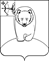 ДУМА АФАНАСЬЕВСКОГО МУНИЦИПАЛЬНОГО ОКРУГА КИРОВСКОЙ ОБЛАСТИПЕРВОГО СОЗЫВАР Е Ш Е Н И Е21.09.2022                                                                                      № 1/18   пгт АфанасьевоО наделении правами юридического лица представительного органа муниципального образования Афанасьевский муниципальный округ Кировской областиВ соответствии со статьей 41 Федерального закона от 06.10.2003 № 131-ФЗ «Об общих принципах организации местного самоуправления в Российской Федерации» и Федеральным законом от 12.01.1996 № 7-ФЗ «О некоммерческих организациях» Дума Афанасьевского муниципального округа РЕШИЛА:Наделить Думу Афанасьевского муниципального округа Кировской области, являющуюся представительным органом муниципального образования Афанасьевский муниципальный округ Кировской области правами юридического лица. Утвердить Положение о Думе Афанасьевского муниципального округа Кировской области согласно приложению.Поручить председателю Думы Афанасьевского муниципального округа Кировской области Хариной В.Н. направить в трёхдневный срок документы, необходимые для государственной регистрации Думы Афанасьевского муниципального округа Кировской области в качестве юридического лица в организационно-правовой форме муниципального казённого учреждения, в регистрирующий орган в соответствии с действующим законодательством.4. Настоящее решение вступает в силу со дня его подписания.ПриложениеУТВЕРЖДЕНОрешением Думы Афанасьевского муниципального округаКировской областиот 21.09.2022 № 1/18ПОЛОЖЕНИЕо Думе Афанасьевского муниципального округа Кировской области1. Общие положения1.1. Дума Афанасьевского муниципального округа Кировской области (далее – Дума) - выборный представительный орган местного самоуправления муниципального образования Афанасьевский муниципальный округ Кировской области.Дума избирается на основе всеобщего равного и прямого избирательного права при тайном голосовании в соответствии с федеральными и областными законами сроком на 5 лет и руководствуется в своей деятельности Конституцией Российской Федерации, федеральными конституционными законами, федеральным законодательством, законодательством Кировской области, Уставом Афанасьевского муниципального округа, муниципальными правовыми актами Афанасьевского муниципального округа и настоящим Положением.Дума не входит в систему органов государственной власти.1.2. Деятельность Думы строится на основах законности, гласности, коллективного обсуждения и принятия решений.1.3. Дума обладает правами юридического лица. Дума имеет обособленное имущество, от своего имени приобретает и осуществляет имущественные и неимущественные права и обязанности, может быть истцом и ответчиком в суде, имеет гербовую печать, бланки со своим наименованием, расчетные и иные счета в банковских учреждениях. Дума отвечает по своим обязательствам в пределах находящихся в ее распоряжении финансовых средств.Организационно-правовая форма – муниципальное казённое учреждение.1.4. Юридический адрес и местонахождение Думы: 613060, Кировская область, пгт Афанасьево, ул. Красных Партизан, д. 5.1.5. Полное наименование – Дума Афанасьевского муниципального округа Кировской области.Сокращенное наименование – Дума Афанасьевского муниципального округа.Использование полного и сокращенного наименования в актах и документах имеет равную юридическую силу.1.6. Правовое, информационное, организационное, материально-техническое обеспечение деятельности Думы осуществляет администрация Афанасьевского муниципального округа.2. Компетенция Думы2.1. В исключительной компетенции Думы муниципального округа находятся:1) принятие Устава муниципального округа и внесение в него изменений и дополнений;2) утверждение бюджета муниципального округа и отчета о его исполнении;3) установление, изменение и отмена местных налогов и сборов в соответствии с законодательством Российской Федерации о налогах и сборах;4) утверждение стратегии социально-экономического развития Афанасьевского муниципального округа;5) определение порядка управления и распоряжения имуществом, находящимся в муниципальной собственности Афанасьевского муниципального округа;6) определение порядка принятия решений о создании, реорганизации и ликвидации муниципальных предприятий, а также об установлении тарифов на услуги муниципальных предприятий и учреждений, выполнение работ, за исключением случаев, предусмотренных федеральными законами;7) определение порядка участия Афанасьевского муниципального округа в организациях межмуниципального сотрудничества;8) определение порядка материально-технического и организационного обеспечения деятельности органов местного самоуправления Афанасьевского муниципального округа;9) контроль за исполнением органами местного самоуправления Афанасьевского муниципального округа и должностными лицами местного самоуправления Афанасьевского муниципального округа полномочий по решению вопросов местного значения;10) принятие решения об удалении главы Афанасьевского муниципального округа в отставку;11) утверждение правил благоустройства территории Афанасьевского муниципального округа.2.2. К компетенции Думы Афанасьевского муниципального округа относится:1) издание муниципальных правовых актов;2) принятие решения о проведении местного референдума;3) назначение в соответствии с Уставом Афанасьевского муниципального округа публичных слушаний и опросов граждан, а также определение порядка проведения публичных слушаний и опросов;4) определение порядка назначения и проведения собраний и конференций граждан;5) принятие предусмотренных Уставом Афанасьевского муниципального округа решений, связанных с изменением границ Афанасьевского муниципального округа, а также с его преобразованием; 6) обеспечение исполнения принятого на местном референдуме решения в пределах своей компетенции;7) установление официальных символов Афанасьевского муниципального округа;8) утверждение структуры администрации по представлению главы администрации Афанасьевского муниципального округа, принятие положения об администрации Афанасьевского муниципального округа; 9) осуществление права законодательной инициативы в Законодательном Собрании Кировской области;10) утверждение списка и определение порядка приватизации муниципального имущества в соответствии с федеральным законодательством;11) утверждение генеральных планов Афанасьевского муниципального округа;12) принятие решений о целях, формах, суммах муниципальных заимствований;13) установление штрафов (установление которых, в соответствии с федеральным законодательством отнесено к компетенции органов местного самоуправления);14) учреждение печатного средства массовой информации для опубликования муниципальных правовых актов, обсуждения проектов муниципальных правовых актов по вопросам местного значения, доведения до сведения жителей Афанасьевского муниципального округа официальной информации о социально-экономическом и культурном развитии муниципального округа, о развитии его общественной инфраструктуры и иной официальной информации;15) осуществление иных полномочий, отнесенных к ведению Думы муниципального округа федеральным законодательством, законодательством Кировской области, Уставом Афанасьевского муниципального округа.2.3. Дума заслушивает ежегодные отчеты главы Афанасьевского муниципального округа о результатах его деятельности, деятельности администрации Афанасьевского муниципального округа, в том числе о решении вопросов, поставленных Думой. 3. Виды актов, принимаемых Думой3.1. В пределах своих полномочий Дума принимает правовые акты в форме решений.Решения Думы, принятые в пределах ее полномочий, обязательны для исполнения органами и должностными лицами местного самоуправления, а также организациями и гражданами, находящимися на территории Афанасьевского муниципального округа.3.2. Нормативные правовые акты Думы, устанавливающие правила, обязательные для исполнения на территории Афанасьевского муниципального округа, принимаются большинством голосов от установленной численности депутатов Думы, если иное не установлено федеральным законодательством, и подписываются главой муниципального округа и председателем Думы. Остальные нормативные правовые акты принимаются простым большинством присутствующих на заседании депутатов, если принятие решения не требует квалифицированного большинства (2/3 от установленной численности депутатов), что определяется правовыми актами или депутатами на данном заседании, и подписываются главой муниципального округа и председателем Думы.Акты ненормативного характера принимаются простым большинством голосов присутствующих на заседании депутатов и подписываются председателем Думы.3.2. По вопросам организации деятельности Думы председатель Думы издает распоряжения.4. Структура и организационные основы деятельности Думы4.1. Дума Афанасьевского муниципального округа избирается на основе всеобщего равного и прямого избирательного права при тайном голосовании в соответствии с федеральными и областными законами, сроком на пять лет.Дума состоит из 17 депутатов, избираемых населением муниципального округа на муниципальных выборах на основе всеобщего, равного и прямого избирательного права при тайном голосовании по мажоритарной избирательной системе. Дума может осуществлять свои полномочия в случае избрания не менее двух третей от установленной Уставом Афанасьевского муниципального округа численности депутатов.4.2. Основной формой работы Думы является заседание. Заседание Думы не может считаться правомочным, если на нем присутствует менее 50 процентов от числа избранных депутатов.Заседания Думы проводятся не реже одного раза в три месяца.Порядок созыва заседаний Думы, формирование повестки дня, порядок проведения и принятия решений устанавливаются Регламентом Думы.Порядок проведения заседаний депутатских комиссий устанавливается Положением о депутатских комиссиях и Регламентом Думы.4.3. Для подготовки и предварительного рассмотрения вопросов, относящихся к ведению Думы, а также для содействия в реализации ее решений депутаты создают постоянные и временные комиссии, порядок деятельности и полномочия которых определяются Регламентом Думы и Положением о постоянных комиссиях Думы.4.4. Для осуществления внешнего муниципального финансового контроля Думой образуется Контрольно-счетная комиссия Афанасьевского муниципального округа.Порядок деятельности Контрольно-счетной комиссии Афанасьевского муниципального округа, правовые основы и принципы ее деятельности, состав, порядок назначения на должности председателя, заместителя председателя, аудиторов, инспекторов, а также требования к перечисленным кандидатурам, полномочия, формы осуществления муниципального финансового контроля, планирование деятельности, права и ответственность должностных лиц, гарантии прав проверяемых органов и организаций, взаимодействие с государственными и муниципальными органами определяется законодательством Российской Федерации, Кировской области, Уставом Афанасьевского муниципального округа и Положением о Контрольно-счетной комиссии Афанасьевского муниципального округа.5. Председатель Думы5.1. Организацию деятельности Думы осуществляет председатель Думы Афанасьевского муниципального округа, избираемый Думой из своего состава.Кандидат считается избранным на должность председателя Думы, если в результате голосования он получил более половины голосов от установленной Уставом Афанасьевского муниципального округа численности депутатов (9 и более голосов).Председатель Думы осуществляет свои полномочия на неосвобожденной основе.5.2. Полномочия председателя Думы начинаются со дня его избрания и прекращаются со дня начала работы Думы нового созыва или досрочно в случаях, установленных действующим законодательством и Регламентом Думы Афанасьевского муниципального округа.5.3. Первое заседание вновь избранного состава Думы открывает и ведет старейший по возрасту депутат и подписывает решение Думы об избрании председателя Думы муниципального округа.5.4. Председатель Думы:1) созывает, открывает и ведет заседания Думы, осуществляет предусмотренные Регламентом Думы полномочия председательствующего;2) доводит до сведения депутатов Думы, главы Афанасьевского муниципального округа время и место проведения заседаний Думы, а также проект повестки заседаний Думы;3) осуществляет общее руководство Думой;4) оказывает содействие депутатам Думы в осуществлении ими своих полномочий, организует обеспечение их необходимой информацией;5) принимает меры по обеспечению гласности и учету общественного мнения в работе Думы;6) организует в Думе прием граждан, рассмотрение обращений, заявлений и жалоб;7) издает распоряжения по вопросам организации деятельности Думы, подписывает решения Думы и протоколы заседаний;8) подписывает от имени Думы исковые заявления, направляемые в суды общей юрисдикции и арбитражные суды в случаях, предусмотренных федеральными законами, законами Кировской области, Уставом Афанасьевского муниципального округа;9) координирует деятельность постоянных комиссий, депутатских групп;10) предлагает кандидатуру заместителя председателя Думы;11) предлагает перечень постоянных депутатских комиссий Думы;12) открывает и закрывает счета Думы в банках и иных кредитных организациях и имеет право подписи при распоряжении по этим счетам;13) распоряжается средствами, предусмотренными местным бюджетом на обеспечение деятельности   Думы;14) обладает правом внесения на рассмотрение Думе проектов решений Думы;15) представляет Думу в отношениях с органами государственной власти, органами местного самоуправления, юридическими лицами и гражданами;16) ежегодно отчитывается о работе Думы.17) осуществляет иные полномочия, предусмотренные федеральным и областным законодательством, Уставом Афанасьевского муниципального округа и иными муниципальными правовыми актами.6. Заместитель председателя Думы6.1. Заместитель председателя Думы избирается на первом заседании   Думы из числа депутатов Думы и исполняет свои полномочия на неосвобожденной основе.6.2. Кандидат считается избранным на должность заместителя председателя Думы, если в результате голосования он получил более половины голосов от установленной Уставом Афанасьевского муниципального округа численности депутатов (9 и более голосов).6.3. Заместитель председателя Думы выполняет по поручению председателя Думы отдельные его функции и замещает его в случае временного отсутствия или невозможности осуществления им своих полномочий.6.4. Заместитель председателя Думы подотчетен и подконтролен председателю Думы и Думе в своей работе.6.5. Полномочия заместителя председателя Думы начинаются со дня его избрания и прекращаются со дня начала работы Думы нового созыва или досрочно в случаях, установленных действующим законодательством и Регламентом Думы Афанасьевского муниципального округа.7. Депутат Думы7.1. Депутаты Думы избираются на муниципальных выборах на основе всеобщего, равного и прямого избирательного права при тайном голосовании по мажоритарной избирательной системе сроком на 5 лет.7.2. Депутатом Думы муниципального округа может быть избран гражданин Российской Федерации, достигший возраста 18 лет на день голосования, а также постоянно проживающий на территории муниципального округа гражданин иностранного государства - участника международного договора Российской Федерации, в соответствии с которым, иностранный гражданин имеет право быть избранным в органы местного самоуправления муниципального округа.7.3. Полномочия депутата начинаются со дня его избрания и прекращаются со дня начала работы Думы нового созыва.7.4. Депутат Думы осуществляет свои полномочия на не постоянной основе.7.5. Формами депутатской деятельности являются:7.5.1. участие в заседаниях Думы;7.5.2. участие в работе комиссий Думы;7.5.3. подготовка и внесение проектов решений на рассмотрение Думы;7.5.4. участие в выполнении поручений Думы;7.5.5. обращение с депутатским запросом;7.5.6. работа с избирателями;7.5.7. участие в работе депутатских объединений в Думе;7.5.8. иные формы, не запрещенные действующим законодательством.7.6. Депутат Думы имеет право:7.6.1. предлагать вопросы для рассмотрения на заседании Думы;7.6.2. вносить предложения и замечания по повестке дня, по порядку рассмотрения и существу обсуждаемых вопросов;7.6.3. вносить предложения о заслушивании на заседании отчета или информации должностных лиц, возглавляющих органы, подконтрольные Думе;7.6.4. ставить вопросы о необходимости разработки новых решений;7.6.5. выступать с обоснованием своих предложений и по мотивам голосования;7.6.6. вносить поправки к проектам решений Думы;7.6.7. оглашать на заседаниях Думы обращения граждан, имеющие общественное значение;7.6.8. знакомиться с текстами выступлений в протоколах заседаний Думы;7.6.9. обращаться с запросом к главе муниципального округа, иным должностным лицам органов местного самоуправления округа, а также к руководителям предприятий, учреждений, организаций, расположенных на территории муниципального округа, по вопросам, входящим в компетенцию Думы.7.6.10. На обеспечение документами, принятыми Думой, а также документами, иными информационными и справочными материалами, официально распространяемыми другими органами местного самоуправления и органами государственной власти.7.6.11. На пользование всеми видами связи, которыми располагают органы местного самоуправления.7.7. Депутат Думы ежегодно отчитывается о своей деятельности перед избирателями с представлением отчета в Думу.7.8. Депутат Думы досрочно прекращает свои полномочия в случае:7.8.1. смерти;7.8.2. отставки по собственному желанию;7.8.3. признания судом недееспособным или ограниченно дееспособным;7.8.4. признания судом безвестно отсутствующим или объявления умершим;7.8.5. вступления в отношении его в законную силу обвинительного приговора суда;7.8.6. выезда за пределы Российской Федерации на постоянное место жительства;7.8.7. прекращения гражданства Российской Федерации, прекращения гражданства иностранного государства - участника международного договора Российской Федерации, в соответствии с которым иностранный гражданин имеет право быть избранным в органы местного самоуправления, приобретения им гражданства иностранного государства либо получения им вида на жительство или иного документа, подтверждающего право на постоянное проживание гражданина Российской Федерации на территории иностранного государства, не являющегося участником международного договора Российской Федерации, в соответствии с которым гражданин Российской Федерации, имеющий гражданство иностранного государства, имеет право быть избранным в органы местного самоуправления;7.8.8. отзыва избирателями;7.8.9. досрочного прекращения полномочий Думы муниципального округа;7.8.10. призыва на военную службу или направления на заменяющую ее альтернативную гражданскую службу;7.8.11. в иных случаях, установленных федеральным законодательством.7.9. Полномочия депутата Думы прекращаются досрочно в случае несоблюдения ограничений, установленных Федеральным законом от 6 октября 2003 г.№ 131-ФЗ «Об общих принципах организации местного самоуправления в Российской Федерации».8. Досрочное прекращение полномочий Думы8.1. Полномочия Думы могут быть досрочно прекращены в случае:8.1.1. Принятия Думой решения о самороспуске.8.1.2. Вступления в силу решения суда о неправомочности данного состава депутатов Думы, в том числе в связи со сложением депутатами своих полномочий.8.1.3. Преобразования муниципального округа, осуществляемого в соответствии с Федеральным законом от 06.10.2003 N 131-ФЗ "Об общих принципах организации местного самоуправления в Российской Федерации", а также упразднения муниципального округа.8.1.4. Увеличения численности избирателей муниципального округа более чем на 25 процентов, произошедшего вследствие изменения границ муниципального округа.8.1.5. Нарушения срока издания муниципального правового акта, необходимого для реализации решения, принятого путем прямого волеизъявления населения (если издание такого акта входит в ее компетенцию).8.2. Досрочное прекращение полномочий Думы влечет досрочное прекращение полномочий ее депутатов.8.3. В случае досрочного прекращения полномочий Думы, досрочные выборы в Думу проводятся в сроки, установленные федеральным законом.9. Осуществление Думой контрольных функций9.1. Дума осуществляет контроль за:9.1.1. соответствием деятельности органов местного самоуправления Афанасьевского муниципального округа Уставу муниципального округа и принятыми в соответствии с ним решениями Думы;9.1.2. исполнением органами местного самоуправления муниципального округа полномочий по решению вопросов местного значения;9.1.3. исполнением бюджета муниципального округа, соблюдением установленного порядка его подготовки, рассмотрения  представления  отчетов об его исполнении;9.1.4. выполнением стратегии социально-экономического развития округа.9.2. Контрольная деятельность осуществляется непосредственно Думой, а также через постоянные депутатские комиссии.Контрольная деятельность осуществляется путем:- заслушивания на заседаниях Думы отчетов должностных лиц местного самоуправления Афанасьевского муниципального округа;- заслушивания ежегодного отчета главы муниципального округа о результатах его деятельности, деятельности администрации Афанасьевского муниципального округа, в том числе о решении вопросов, поставленных Думой.10. Ответственность Думы перед населением10.1. Дума несет ответственность перед населением в соответствии с федеральными законами.10.2. Дума несет ответственность за принимаемые решения в соответствии с действующим законодательством.11. Ответственность Думы перед государством11.1. Основаниями наступления ответственности Думы перед государством являются:11.1.1. совокупность следующих установленных соответствующим судом обстоятельств:- Думой принят нормативный правовой акт, противоречащий Конституции Российской Федерации, федеральным конституционным законам, федеральным законам, Уставу Кировской области, законам Кировской области, Уставу Афанасьевского муниципального округа;- Дума в течение трех месяцев со дня вступления в силу решения суда либо в течение иного предусмотренного решением суда срока не приняла в пределах своих полномочий мер по исполнению решения суда, в том числе не отменила соответствующий нормативный правовой акт.11.1.2. установленный судом факт не проведения избранной, в том числе вновь избранной, в правомочном составе Думой правомочного заседания в течение трех месяцев подряд.11.2. Ответственность Думы перед государством наступает в соответствии с законодательством Российской Федерации.____________Председатель Думы Афанасьевскогомуниципального округа       Глава Афанасьевского района  В.Н. Харина    Д.Ю. Буторин    